SLOVENŠČINA:J. Snoj: Ptičica pa-paNa strani 32 v berilu preberi predstavitev književnika Jožeta Snoja. Nato na strani 34 ustno odgovori na vprašanja, ki so zapisana v modrem okviru: Dejavnosti pred branjem.Preberi pesem dvakrat in izpiši besede,  ki se rimajo.Nato ilustriraj pesem.DRUŽBA: NARAVNI POJAVIPrejšnji teden smo se učili, da domačo pokrajino sestavljajo pojavi v naravi in pojavi povezani s človekom.Danes bomo bolj podrobno spoznali naravne pojave.Natančno preberi spodnje navodilo:1. Na spletnem portalu Radovednih pet poišči DRU in klikni na napredno obliko.Poišči naslov Naravni pojavi in klikni na modri krogec (prvi v vrsti).Najprej si oglej samo ilustracijo. Kaj vse vidiš? Glasno imenuj.Šele nato klikni na modre pike in preberi, kar piše v oblačkih in si oglej obarvane dele pokrajine.Spoznal/a si naravne pojave v domači pokrajini. Ponovimo: vodapodnebje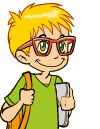 relief ali oblika površjakamnineprstživalstvo rastlinstvoZdaj pa si oglej še film na Radovednih pet v napredni obliki. Bodi pozoren/a na zgoraj naštete naravne pojave. Kaj vse vidiš, slišiš?Film si ponovno oglej.Na glas odgovori: Katere vode so omenjene?                                 Kateri vremenski pojavi so omenjeni? (podnebje)Ali si videl/a gore? (relief)Katere živali si videl/a? (živalstvo)Ali si videl/a kamnine, npr. skale, kamne? (kamnine)Ali si videl/a slap? (vode)Ali si na posnetku opazil/a zemljo? (prst)Katerega naravnega pojava nisem omenila/niso omenili?  PONOVI:Preberi in si oglej ilustracijo, UČB str. 53, preberi tudi rumeni okvirčekNa Radovednih pet (R5), DRUŽBA, v napredni obliki klikni na rumeni krogec (žoga). Razmisli in odgovori na vprašanja. ZAPIS v zvezek.  PODNEBJEsneg, led poziminevihte s točo, vročina poletidež jeseni, spomladi                                                 živalstvo                                   gozdne živali,                                                 ptice pevke, selivkeVODA                                                                                    RASTLINSTVOreka Ljubljanica,                                                                            gozd, listavci, iglavcipotoki, izvir Ljubljanice                                                                travniške rastlineKAMNINE                                                                        RELIEFKuclerjev kamnolom                                                        različne oblike površja         PRST                                          dolina, kotlina     črna prst,                                    ravnina, hribovje     rjava prstMATEMATIKA:Utrjevanje poštevankeDanes je na vrsti utrjevanje poštevanke. Pomembno je, da jo res dobro znaš, da jo obvladaš in se ne zmotiš. A ne samo množenje, tudi deljenje. Vadi vsak dan.Na voljo imaš več možnosti: Eden od domačih te sprašuje ali ti napiše račune.Lahko prepišeš spodnjo tabelo in se štopaš. – Kako hitro jo izpolniš? Uspeš v šestih minutah? Brez napake?Vadi s Cofom na spletnem portalu Radovednih 5, matematika, napredna oblika: 3. poglavje Množenje in deljenje --> 1. Množenje in 3. Deljenje.Vadi  na spletu: množenje: https://www.thatquiz.org/sl/practicetest?1w6js3qx1flecdeljenje: https://www.thatquiz.org/sl/practicetest?1w9lr4lw1c02kŽelim ti odlično znanje poštevanke,saj ti bo zelo prav prišla pri pisnem množenju in deljenju.ŠPORT: Vaje za krepitev nogNajprej ponovimo ogrevanje s prejšnje ure ob glasbi:  https://www.youtube.com/watch?v=zIOVMHMNfJ4 hoja na mestu 30 sekundhoja na mestu z visoko dvignjenimi koleni 30 sekundhoja na mestu 30 sekundhoja na mestu z visokim zamahovanjem rok 30 sekundhoja ne mestu 30 sekundtek na mestu do konca pesmiZdaj so na vrsti raztezne vaje in nato še vaje za moč.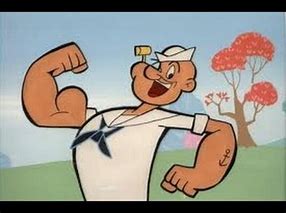 10x pogled levo in desno10x kroženje z rameni nazaj10x predklon 10x izpadni korak z vsako nogo naprej 10x izpadni korak z vsako nogo naprej 10x dvig na prste 10x trebušnjaki (zapiranje in odpiranje male knjige)10x dvig iztegnjenih rok in nog (leže na trebuhu, pogled je usmerjen v tla)10x počep na celih stopalih, pazi, da kolena ne gredo čez prste10x visok poskokPoznaš igro ristanc?Potrebujemo ploščat kamenček.
Ristanc je skupinska igra, manjših skupin; dva, tri, največ štirje igralci. Lahko pa skačeš tudi sam. Pri tej igri ni vodje, pač pa so soigralci enaki. Narišemo ristanc, ga razdelimo v polja in jih označimo s številkami. Poiščimo si kamenček, ki naj bo prijetno okrogel in ploščat. Potem se razvrstimo za metanje kamenčka. Stojimo pred poljem številka 1. Vržemo kamenček v sredino prvega polja. Ko kamenček obleži v njem, odskačemo cel ristanc in ga nazaj grede poberemo, stojimo le na eni nogi. Nato kamenček vržemo v polje št.2 in odskačemo cel ristanc in nazaj grede kamenček poberemo na eni nogi in skočimo iz ristanca ven. Vse dokler ne naredimo »fuča«; to se zgodi, če stopimo na ristančevo črto ali preko nje iz polja ali čez ristančevo črto. Če smo »fuč«, se umaknemo naslednjemu v vrsti. Ko sem spet na vrsti, stojim pred ristancem in nadaljujem v tistem polju, kjer sem imel fuč.V enojno polje skačemo z eno nogo, v dvojno pa z obema istočasno, v vsako polje z eno nogo. Pri obratu (v polju 8) se obrnemo v skoku. Pomembno je to, da nikoli ne skočimo na črto.
Na vrhu ristanca je dom ali nebesa. V njem lahko počivamo (na obeh nogah, se obračamo v skoku, skočimo z eno nogo ali sploh ne počivamo), seveda je vse odvisno od postavljenih pravil in dogovorov.Ristanc je najbolje skakati zunaj. Narišemo ga s kredo ali pa s palico na peščena tla. V zaprtem prostoru si lahko pomagamo s krep selotejpom (zaščitni lepilni trak).Povprašaj starše, če se spomnijo te igre, in če, kako so se igrali.                                                                  obrat (doskok na obe nogi)
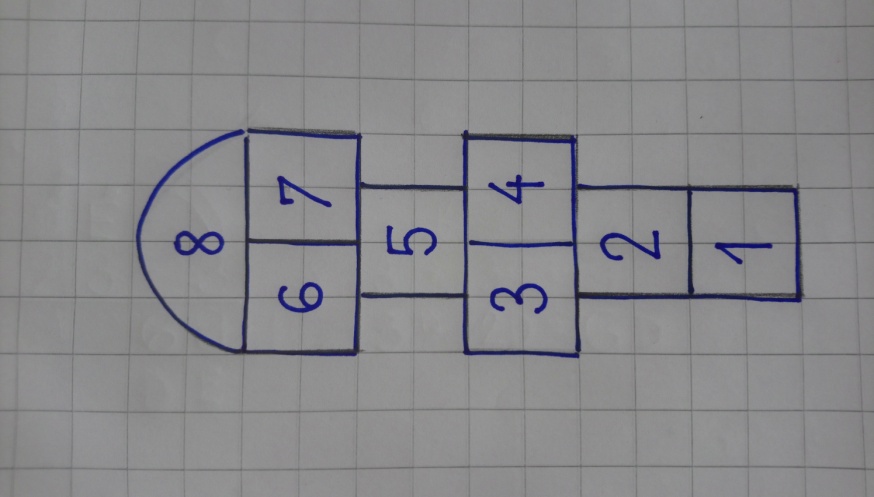 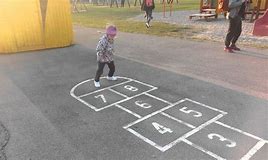 